Меню на 24января 2022г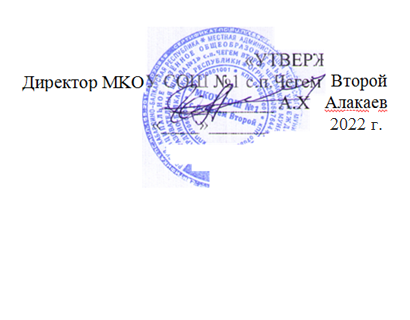 день:                        	7 понедельниквозрастная категория 	7-11 лет № рецепта № рецептанаименование блюдамассапорциибелки жиры углеводы энергетическая ценность, ккалстоим.ЗавтракЗавтракЗавтракЗавтракЗавтракЗавтракЗавтракЗавтрак54-2з-2020Овощи в нарезке (огурец)200,200,000,502,8054-21м-2020Курица отварная8025,701,900,90123,8054-6г-2020Рис отварной1503,605,2038,10213,5054-1соус-2020Соус сметанный1001,508,403,4095,2054-3гн-2020Чай  с лимоном и сахаром2000,200,106,6027,90Пром.Хлеб пшеничный302,370,3014,4970,50Пром.Хлеб ржаной160,780,167,1733,60Итого за завтрак59634,3516,0671,16567,30